Opioid Process Improvement: Getting Started Guide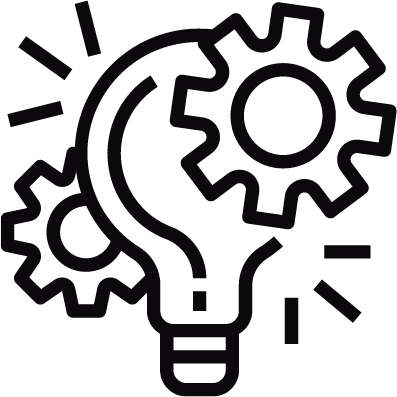 Opioid meeting #1 (45 minutes):						Why opioids? (Optional) Watch video and discuss Government of Canada: www.youtube.com/watch?v=XtuglzVesWQPetra’s story: https://www.youtube.com/watch?v=aoNfUrShRHQ&index=7&list=PLi1tOF1I5ZoWY3hfrrwu15NTWz8e9amOtReview statistics and guiding principles from ‘pledge document’.  Any surprises?Discuss linkage to PMH & continuityQuality improvement approach Confirm improvement team members and discuss meeting schedule/norms/roles/etc.Consider inviting a patient to be an advisor on the QI teamIf yes, review ‘Ideas to Support Patient Representatives’ guideConsider completing the ‘Opioid Process Improvement: Team Assessment’Review panel readiness Consider using the STEP checklist as a guideHow do the physicians write opioid triplicate prescriptions?  Are they documented in the EMR?  Where?  Does every physician do this?  Are opioid contracts or other opioid tools used?  Are they searchable in the EMR?For the next meeting Using the EMR, identify which patients on the panel are taking opioids and bring the list.Opioid meeting #2 (45 minutes):Patients taking opioidsWas the team able to pull the patient list?  If not, what were the issues?  Should panel readiness be the starting point?If yes, does the list look accurate? Why might some patients be missing? Select initial area for process improvementIf panel readiness needs attention, use STEP Tools to guideIf ready to identify an opioid patient population to start with: continue to ‘Improvement Planning’Improvement PlanningDecide which opioid patient population to start process improvements for: Initiating opioidsManaging including OUDTaperingOtherSet an aimWhat are we improving? By how much? By when?Map current state process for the chosen patient populationIdentify areas to test potentially better practices (See High Impact Changes document)As the team progresses, use the ‘High Impact Changes’ document to discuss potentially better practices that the team may want to test and implement.